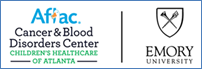 Aflac Cancer & Blood Disorders CenterAdvances in Research (AiR) MeetingTuesday, November 21, 201712:30 – 1:30 pmEgleston Classrooms 8 & 9&Scottish Rite Outpatient Conference Room 4th floor MOB“Predicting Deep Venous Thrombosis in Children with S. Aureus Osteomyelitis”Kavita Patel, MD, MSc&“Harnessing the Mind and Body for Alleviating Chronic Pain in Sickle Cell Disease”Nitya Bakshi, MD, MSThis meeting series features talks from clinical/translational and basic science researchers and provides a forum for trainees and junior faculty to receive feedback on their ongoing projects. Please join us for this opportunity to foster new interactions between Aflac researchers and support our early career scientists.  All Aflac researchers are invited to attend. Lunch will be provided at Egleston and Scottish Rite locations. Please contact Deb DeRyckere (deborah.deryckere@emory.edu) or Renhao Li (renhao.li@emory.edu) for additional information.